ТОМСКАЯ ОБЛАСТЬЗАКОНОБ ОБЩЕСТВЕННОЙ ПАЛАТЕ ТОМСКОЙ ОБЛАСТИПринятпостановлениемЗаконодательной ДумыТомской областиот 25.05.2017 N 433Статья 1. Общие положения1. Общественная палата Томской области (далее - Общественная палата) обеспечивает взаимодействие граждан Российской Федерации, проживающих на территории Томской области (далее - граждане), и некоммерческих организаций, созданных для представления и защиты прав и законных интересов профессиональных и социальных групп, осуществляющих деятельность на территории Томской области (далее - некоммерческие организации), с территориальными органами федеральных органов исполнительной власти, расположенными на территории Томской области, органами государственной власти Томской области и органами местного самоуправления муниципальных образований Томской области (далее - органы местного самоуправления), в целях учета потребностей и интересов граждан, защиты прав и свобод граждан, прав и законных интересов некоммерческих организаций при формировании и реализации государственной политики в целях осуществления общественного контроля за деятельностью территориальных органов федеральных органов исполнительной власти, исполнительных органов Томской области, органов местного самоуправления, государственных и муниципальных организаций, иных организаций, осуществляющих в соответствии с федеральными законами отдельные публичные полномочия на территории Томской области.(в ред. Закона Томской области от 28.12.2022 N 144-ОЗ)2. Общественная палата формируется на основе добровольного участия в ее деятельности граждан и некоммерческих организаций.3. Местонахождение Общественной палаты - город Томск.Статья 2. Цели и задачи деятельности Общественной палатыОбщественная палата призвана обеспечить согласование общественно значимых интересов граждан, некоммерческих организаций, органов государственной власти Томской области и органов местного самоуправления для решения наиболее важных вопросов экономического и социального развития Томской области, защиты прав и свобод граждан, развития демократических институтов путем:1) привлечения граждан и некоммерческих организаций;2) выдвижения и поддержки гражданских инициатив, направленных на реализацию конституционных прав, свобод и законных интересов граждан, прав и законных интересов некоммерческих организаций;3) осуществления общественного контроля в форме и порядке, предусмотренных Федеральным законом от 21 июля 2014 года N 212-ФЗ "Об основах общественного контроля в Российской Федерации", Законом Томской области от 13 апреля 2016 года N 25-ОЗ "Об отдельных вопросах организации и осуществления общественного контроля на территории Томской области";4) выработки рекомендаций органам государственной власти Томской области при определении приоритетов в области государственной поддержки некоммерческих организаций, деятельность которых направлена на развитие гражданского общества в Томской области;5) взаимодействия с Общественной палатой Российской Федерации, общественными палатами субъектов Российской Федерации, а также общественными палатами (советами) муниципальных образований, общественными советами при Законодательной Думе Томской области и исполнительных органах Томской области;(в ред. Закона Томской области от 28.12.2022 N 144-ОЗ)6) оказания информационной, методической и иной поддержки общественным палатам (советам) муниципальных образований, общественным советам при Законодательной Думе Томской области и исполнительных органах Томской области, некоммерческим организациям, деятельность которых направлена на развитие гражданского общества в Томской области.(в ред. Закона Томской области от 28.12.2022 N 144-ОЗ)Статья 3. Правовая основа деятельности Общественной палатыОбщественная палата осуществляет свою деятельность на основе Конституции Российской Федерации, федеральных конституционных законов, Федерального закона от 23 июня 2016 года N 183-ФЗ "Об общих принципах организации и деятельности общественных палат субъектов Российской Федерации", других федеральных законов, иных нормативных правовых актов Российской Федерации, Устава (Основного Закона) Томской области, настоящего Закона, иных законов Томской области и нормативных правовых актов Томской области.Статья 4. Принципы формирования и деятельности Общественной палатыОбщественная палата формируется и осуществляет свою деятельность в соответствии с принципами:1) приоритета прав и законных интересов человека и гражданина;2) законности;3) равенства прав институтов гражданского общества;4) самоуправления;5) независимости;6) открытости и гласности.Статья 5. Состав, порядок и сроки формирования Общественной палаты1. Общая численность членов Общественной палаты составляет 42 человека.2. Правом на выдвижение кандидатов в члены Общественной палаты обладают некоммерческие организации.3. К выдвижению кандидатов в члены Общественной палаты не допускаются некоммерческие организации, которые в соответствии с Федеральным законом от 4 апреля 2005 года N 32-ФЗ "Об Общественной палате Российской Федерации" не могут выдвигать кандидатов в члены Общественной палаты Российской Федерации.4. Не позднее чем за четыре месяца до истечения срока полномочий членов Общественной палаты Законодательная Дума Томской области размещает на своем официальном сайте в информационно-телекоммуникационной сети "Интернет" информацию о начале процедуры формирования нового состава Общественной палаты.Информация о начале процедуры формирования нового состава Общественной палаты должна включать сведения о порядке формирования Общественной палаты, а также о сроке подачи документов и их перечень.5. В течение 30 дней со дня размещения информации о начале формирования нового состава Общественной палаты:1) структурные подразделения общероссийских и межрегиональных общественных объединений, зарегистрированные на территории Томской области, направляют Губернатору Томской области предложения о кандидатах в члены Общественной палаты из числа граждан, которые имеют место жительства на территории Томской области, для утверждения;2) некоммерческие организации, в том числе региональные общественные объединения, зарегистрированные на территории Томской области, направляют в Законодательную Думу Томской области предложения о кандидатах в члены Общественной палаты из числа граждан, которые имеют место жительства на территории Томской области, для утверждения;3) местные общественные объединения, зарегистрированные на территории Томской области, направляют в Общественную палату предложения о кандидатах в члены Общественной палаты из числа граждан, которые имеют место жительства на территории Томской области.6. Предложения некоммерческих организаций о кандидатах в члены Общественной палаты оформляются в виде представлений, к которым прилагаются:1) выписка из решения коллегиального органа, обладающего соответствующими полномочиями в силу закона или в соответствии с уставом этой организации, а при отсутствии коллегиального органа - решение иного органа, обладающего в силу закона или в соответствии с уставом этой организации правом выступать от имени этой организации;2) информация о деятельности некоммерческой организации за последние три года, в том числе подтверждающая соответствие требованиям, установленным частями 4 и 6 статьи 8 Федерального закона от 23 июня 2016 года N 183-ФЗ "Об общих принципах организации и деятельности общественных палат субъектов Российской Федерации";3) копия устава некоммерческой организации;4) копия свидетельства о государственной регистрации некоммерческой организации;5) письменное согласие кандидата на участие в работе Общественной палаты;6) анкета кандидата в состав Общественной палаты согласно приложению 1 к настоящему Закону;7) согласие на обработку персональных данных по форме, утверждаемой соответственно Губернатором Томской области, Законодательной Думой Томской области и Общественной палатой.7. В течение 60 дней с даты истечения срока, установленного в соответствии с частью 5 настоящей статьи:1) Губернатор Томской области утверждает одну треть состава Общественной палаты из числа предложенных кандидатур в соответствии с пунктом 1 части 5 настоящей статьи;2) Законодательная Дума Томской области утверждает одну треть состава Общественной палаты из числа предложенных кандидатур в соответствии с пунктом 2 части 5 настоящей статьи.8. Решение Губернатора Томской области об утверждении одной трети членов Общественной палаты публикуется на официальном интернет-портале Администрации Томской области (www.tomsk.gov.ru) в течение 7 дней со дня принятия и одновременно направляется в Законодательную Думу Томской области.Решение Законодательной Думы Томской области об утверждении одной трети членов Общественной палаты публикуется на официальном сайте Законодательной Думы Томской области (www.duma.tomsk.ru) в течение 7 дней со дня принятия.9. По истечении срока, установленного частью 7 настоящей статьи, в течение 20 дней члены Общественной палаты, утвержденные Губернатором Томской области, и члены Общественной палаты, утвержденные Законодательной Думой Томской области, в порядке, определенном Общественной палатой, открытым голосованием по каждой кандидатуре определяют состав остальной одной трети членов Общественной палаты (14 человек) из числа кандидатур, представленных местными общественными объединениями, зарегистрированными на территории Томской области.Общественная палата направляет в Законодательную Думу Томской области решение об определении состава остальной одной трети членов Общественной палаты в течение 3 дней со дня принятия такого решения.10. Порядок рассмотрения представлений Губернатором Томской области, Законодательной Думой Томской области устанавливается постановлением Губернатора Томской области и постановлением Законодательной Думы Томской области соответственно.11. Общественная палата является правомочной, если в ее состав вошло более трех четвертых установленного настоящей статьей числа членов Общественной палаты.Информация о новом составе Общественной палаты размещается на официальном сайте Законодательной Думы Томской области (www.duma.tomsk.ru) в течение 10 дней со дня принятия решения об определении остальной одной трети членов Общественной палаты.12. В случае досрочного прекращения полномочий члена Общественной палаты, на основании обращения Совета Общественной палаты Законодательная Дума Томской области размещает на своем официальном сайте в информационно-телекоммуникационной сети "Интернет" информацию о начале процедуры утверждения новых членов Общественной палаты.13. Утверждение новых членов Общественной палаты осуществляется: Губернатором Томской области - в случае прекращения полномочий члена Общественной палаты, утвержденного Губернатором Томской области; Законодательной Думой Томской области - в случае прекращения полномочий члена Общественной палаты, утвержденного Законодательной Думой Томской области; Общественной палатой - в случае прекращения полномочий члена Общественной палаты, определенного членами Общественной палаты в соответствии с частью 9 настоящей статьи.14. Утверждение новых членов Общественной палаты осуществляется в сроки и в порядке, установленные настоящей статьей для формирования нового состава Общественной палаты.Статья 6. Члены Общественной палаты1. Членом Общественной палаты может быть гражданин, достигший возраста восемнадцати лет.2. Членами Общественной палаты не могут быть лица, указанные в части 2 статьи 7 Федерального закона от 23 июня 2016 года N 183-ФЗ "Об общих принципах организации и деятельности общественных палат субъектов Российской Федерации".3. Срок полномочий членов Общественной палаты составляет три года и исчисляется со дня первого заседания Общественной палаты нового состава. Со дня первого заседания Общественной палаты нового состава полномочия членов Общественной палаты действующего состава прекращаются.4. Члены Общественной палаты осуществляют свою деятельность на общественных началах.5. Объединение членов Общественной палаты по принципу национальной, религиозной, региональной или партийной принадлежности не допускается.6. Члены Общественной палаты при осуществлении своих полномочий не связаны решениями некоммерческих организаций.7. Отзыв члена Общественной палаты не допускается.8. Член Общественной палаты приостанавливает свое членство в политической партии на срок осуществления своих полномочий.9. Член Общественной палаты вправе получать компенсацию понесенных за счет собственных средств расходов в связи с осуществлением им полномочий члена Общественной палаты в порядке и размерах, определенных приложением 2 к настоящему Закону.10. В случае если член Общественной палаты, имеющий инвалидность, при осуществлении своих полномочий нуждается в сопровождении, он имеет право на возмещение расходов, связанных с проездом и проживанием сопровождающего лица, в порядке и размерах, определенных приложением 2 к настоящему Закону.(часть 10 введена Законом Томской области от 09.03.2022 N 7-ОЗ)Статья 7. Кодекс этики членов Общественной палатыСовет Общественной палаты разрабатывает и представляет на утверждение Общественной палаты Кодекс этики членов Общественной палаты (далее - Кодекс этики). Выполнение требований, предусмотренных Кодексом этики, является обязательным для членов Общественной палаты.Статья 8. Органы Общественной палаты1. Органами Общественной палаты являются:1) Совет Общественной палаты;2) Председатель Общественной палаты;3) комиссии Общественной палаты.2. К исключительной компетенции Общественной палаты относится решение следующих вопросов:1) утверждение Регламента Общественной палаты и внесение в него изменений;2) избрание Председателя Общественной палаты и заместителя (заместителей) Председателя Общественной палаты;3) утверждение количества комиссий и рабочих групп Общественной палаты, их наименований и определение направлений их деятельности;4) избрание председателей комиссий Общественной палаты и их заместителей.3. Общественная палата в период своей работы вправе рассматривать и принимать решения по вопросам, входящим в компетенцию Совета Общественной палаты.4. Вопросы, указанные в пунктах 2 - 4 части 2 настоящей статьи, должны быть рассмотрены на первом заседании Общественной палаты, образованной в правомочном составе.5. В совет Общественной палаты входят Председатель Общественной палаты, заместитель (заместители) Председателя Общественной палаты, председатели комиссий Общественной палаты, член Общественной палаты, являющийся представителем в составе Общественной палаты Российской Федерации, руководитель аппарата Общественной палаты.Совет Общественной палаты является постоянно действующим органом. Председателем совета Общественной палаты является Председатель Общественной палаты.6. Совет Общественной палаты:1) утверждает план работы Общественной палаты на год и вносит в него изменения;2) принимает решение о проведении внеочередного заседания Общественной палаты;3) определяет дату проведения и утверждает проект повестки дня заседания Общественной палаты;4) открытым голосованием определяет кандидатуру на должность руководителя аппарата Общественной палаты и вносит предложение по кандидатуре на утверждение Администрации Томской области не позднее 30 дней со дня проведения первого заседания Общественной палаты.В случае образования вакансии на должность руководителя аппарата Общественной палаты кандидатура на указанную должность определяется Советом Общественной палаты не позднее 5 дней со дня образования вакансии;5) принимает решение о привлечении к работе Общественной палаты граждан и некоммерческих организаций, представители которых не вошли в ее состав;6) направляет запросы Общественной палаты в территориальные органы федеральных органов исполнительной власти, органы государственной власти Томской области, органы местного самоуправления, государственные и муниципальные организации, иные организации, осуществляющие в соответствии с федеральными законами отдельные публичные полномочия на территории Томской области;7) разрабатывает и представляет на утверждение Общественной палаты Кодекс этики;8) дает поручения Председателю Общественной палаты, комиссиям Общественной палаты, председателям комиссий Общественной палаты, руководителям рабочих групп Общественной палаты;9) вносит предложения по изменению Регламента Общественной палаты;10) принимает решение об обращении в Законодательную Думу Томской области о размещении информации о начале процедуры утверждения новых членов Общественной палаты в случае досрочного прекращения полномочий членов Общественной палаты;11) осуществляет иные полномочия в соответствии с законодательством Томской области и Регламентом Общественной палаты.7. Председатель Общественной палаты избирается из числа членов Общественной палаты открытым голосованием.8. Председатель Общественной палаты:1) организует работу Совета Общественной палаты;2) председательствует на заседаниях Общественной палаты и Совета Общественной палаты;3) определяет обязанности заместителя (заместителей) Председателя Общественной палаты по согласованию с Советом Общественной палаты;4) представляет Общественную палату в отношениях с органами государственной власти, органами местного самоуправления, некоммерческими организациями, гражданами;5) выступает с предложением о проведении внеочередного заседания совета Общественной палаты;6) подписывает решения, обращения и иные документы, принятые Общественной палатой, Советом Общественной палаты, а также запросы Общественной палаты;7) осуществляет общее руководство деятельностью аппарата Общественной палаты;8) осуществляет иные полномочия в соответствии с законодательством Томской области и Регламентом Общественной палаты.9. Комиссии Общественной палаты являются постоянно действующими органами Общественной палаты, образованными по направлениям деятельности.В состав комиссий Общественной палаты входят члены Общественной палаты.10. Общественная палата вправе создавать рабочие группы Общественной палаты.В состав рабочих групп Общественной палаты могут входить члены Общественной палаты, представители некоммерческих организаций, другие граждане.Статья 9. Организация деятельности Общественной палаты1. Основными формами деятельности Общественной палаты являются заседания Общественной палаты, заседания Совета Общественной палаты, заседания комиссий и рабочих групп Общественной палаты.2. Первое заседание Общественной палаты нового состава созывается Губернатором Томской области и открывается старейшим членом Общественной палаты.3. Заседания Общественной палаты проводятся в соответствии с планом работы Общественной палаты, но не реже одного раза в четыре месяца.4. Заседание Общественной палаты считается правомочным, если на нем присутствует более половины установленного числа членов Общественной палаты.5. Решения Общественной палаты принимаются в форме заключений, предложений и обращений и носят рекомендательный характер.6. В целях реализации задач, возложенных на Общественную палату, Общественная палата вправе:1) осуществлять в соответствии с Федеральным законом от 21 июля 2014 года N 212-ФЗ "Об основах общественного контроля в Российской Федерации", Законом Томской области от 13 апреля 2016 года N 25-ОЗ "Об отдельных вопросах организации и осуществления общественного контроля на территории Томской области" и иными нормативными правовыми актами Томской области общественный контроль за деятельностью территориальных органов федеральных органов исполнительной власти, исполнительных органов Томской области, органов местного самоуправления, государственных и муниципальных организаций, иных организаций, осуществляющих в соответствии с федеральными законами отдельные публичные полномочия на территории Томской области;(в ред. Закона Томской области от 28.12.2022 N 144-ОЗ)2) проводить гражданские форумы, семинары, слушания, круглые столы и иные мероприятия по общественно важным проблемам в порядке, установленном Регламентом Общественной палаты;3) приглашать руководителей территориальных органов федеральных органов исполнительной власти, органов государственной власти Томской области, органов местного самоуправления, иных лиц на заседания Общественной палаты;4) направлять в соответствии с Регламентом Общественной палаты членов Общественной палаты, уполномоченных Советом Общественной палаты, для участия в заседаниях территориальных органов федеральных органов исполнительной власти, расположенных на территории Томской области, в работе комитетов и комиссий Законодательной Думы Томской области, а также в заседаниях коллегий исполнительных органов Томской области и представительных органов местного самоуправления;(в ред. Закона Томской области от 28.12.2022 N 144-ОЗ)5) направлять запросы Общественной палаты. В период между заседаниями Общественной палаты запросы от имени Общественной палаты направляются по решению Совета Общественной палаты;6) оказывать некоммерческим организациям, деятельность которых направлена на развитие гражданского общества в Томской области, содействие в обеспечении их методическими материалами;7) выдвигать и поддерживать гражданские инициативы, направленные на реализацию конституционных прав, свобод и законных интересов граждан и некоммерческих организаций;8) осуществлять взаимодействие со средствами массовой информации, образовательными организациями, некоммерческими организациями;9) опубликовывать и распространять методические материалы по проблемам реализации прав и свобод граждан;10) вправе осуществлять иные права, установленные федеральными законами и законами Томской области.7. Общественная палата формирует общественные советы при исполнительных органах Томской области, в том числе по проведению независимой оценки качества условий оказания услуг организациями в сфере культуры, охраны здоровья, образования и социального обслуживания.(часть 7 введена Законом Томской области от 04.05.2018 N 44-ОЗ; в ред. Закона Томской области от 28.12.2022 N 144-ОЗ)Статья 10. Полномочия членов Общественной палаты1. Члены Общественной палаты:1) принимают личное участие в заседаниях Общественной палаты, заседаниях Совета, комиссий и рабочих групп Общественной палаты, в заседаниях Общественной палаты Российской Федерации, а также в мероприятиях по приглашению общественных палат, законодательных и исполнительных органов субъектов Российской Федерации и некоммерческих организаций;(п. 1 в ред. Закона Томской области от 12.07.2022 N 65-ОЗ)2) свободно высказывают свое мнение по любому вопросу деятельности Общественной палаты, Совета, комиссий и рабочих групп Общественной палаты;3) вносят в Совет Общественной палаты предложения по повестке дня заседания Общественной палаты;4) принимают участие в подготовке материалов к заседаниям Общественной палаты, а также проектов ее решений;5) участвуют в реализации решений Общественной палаты;6) знакомятся с документами, иными материалами, содержащими информацию о работе Общественной палаты;7) обладают равными правами на участие в деятельности Общественной палаты.2. Каждый член Общественной палаты, за исключением Председателя Общественной палаты, обязан состоять в комиссии Общественной палаты.Статья 11. Прекращение и приостановление полномочий членов Общественной палатыПолномочия члена Общественной палаты прекращаются и приостанавливаются в случаях, установленных Федеральным законом от 23 июня 2016 года N 183-ФЗ "Об общих принципах организации и деятельности общественных палат субъектов Российской Федерации".Статья 12. Предоставление информации Общественной палате1. Общественная палата вправе направлять в территориальные органы федеральных органов исполнительной власти, органы государственной власти Томской области, органы местного самоуправления, государственные и муниципальные организации, иные организации, осуществляющие в соответствии с федеральными законами отдельные публичные полномочия на территории Томской области, и их должностным лицам запросы по вопросам, входящим в компетенцию указанных органов и организаций. Запросы Общественной палаты должны соответствовать ее целям и задачам, указанным в статье 2 настоящего Закона.2. Территориальные органы федеральных органов исполнительной власти, органы государственной власти Томской области, органы местного самоуправления и их должностные лица, которым направлены запросы Общественной палаты, обязаны проинформировать Общественную палату о результатах рассмотрения соответствующего запроса в течение тридцати дней со дня его регистрации, а также предоставить необходимые ей для исполнения своих полномочий сведения, в том числе документы и материалы, за исключением сведений, которые составляют государственную и иную охраняемую федеральным законом тайну. В исключительных случаях руководитель территориального органа федерального органа исполнительной власти или органа государственной власти Томской области, руководитель органа местного самоуправления либо уполномоченное на то должностное лицо вправе продлить срок рассмотрения указанного запроса не более чем на тридцать дней, уведомив об этом Общественную палату.3. Ответ на запрос Общественной палаты должен быть подписан должностным лицом, которому направлен запрос, либо лицом, исполняющим его обязанности.Статья 13. Аппарат Общественной палатыОрганизационное, правовое, аналитическое, информационное, документационное, финансовое и материально-техническое обеспечение деятельности Общественной палаты осуществляется аппаратом Общественной палаты.Статья 14. Финансовое обеспечение деятельности Общественной палаты1. Финансовое обеспечение деятельности Общественной палаты является расходным обязательством Томской области.2. Финансовое обеспечение содержания аппарата Общественной палаты осуществляется за счет средств областного бюджета в пределах ассигнований, предусмотренных законом Томской области об областном бюджете на очередной финансовый год и плановый период.(часть 2 в ред. Закона Томской области от 12.07.2022 N 65-ОЗ)Статья 15. Вступление в силу настоящего Закона1. Настоящий Закон вступает в силу через 10 дней после дня его официального опубликования.2. Положения настоящего Закона, за исключением статьи 16 настоящего Закона, распространяются на правоотношения, возникшие в связи с формированием и деятельностью Общественной палаты, формирование которой началось после дня вступления в силу настоящего Закона.Статья 16. Переходные положения1. Установить, что Закон Томской области от 6 июня 2006 года N 110-ОЗ "Об Общественной палате Томской области" распространяется только на правоотношения, возникшие в связи с деятельностью Общественной палаты действующего состава, и утрачивает силу в порядке, установленном частью 2 настоящей статьи.2. Со дня истечения срока полномочий членов Общественной палаты состава, действующего на дату вступления в силу настоящего Закона, признать утратившими силу:1) Закон Томской области от 6 июня 2006 года N 110-ОЗ "Об Общественной палате Томской области" (Официальные ведомости Государственной Думы Томской области, 2006, N 53(114), постановление 25.05.2006 N 3026);2) Закон Томской области от 9 февраля 2008 года N 9-ОЗ "О внесении изменений в Закон Томской области "Об Общественной палате Томской области" (Официальные ведомости Государственной Думы Томской области, 2008, N 12(134), постановление от 31.01.2008 N 935);3) Закон Томской области от 14 июня 2011 года N 108-ОЗ "О внесении изменений в Закон Томской области "Об Общественной палате Томской области" (Официальные ведомости Законодательной Думы Томской области, 2011, N 49(171), постановление от 31.05.2011 N 4394);4) Закон Томской области от 17 декабря 2012 года N 229-ОЗ "О внесении изменений в Закон Томской области "Об Общественной палате Томской области" (Официальные ведомости Законодательной Думы Томской области, 2012, N 14(190), постановление от 29.11.2012 N 759);5) Закон Томской области от 18 августа 2014 года N 121-ОЗ "О внесении изменений в статью 7 Закона Томской области "Об Общественной палате Томской области" (Официальные ведомости Законодательной Думы Томской области, 2014, N 33(209), постановление от 31.07.2014 N 2167);6) Закон Томской области от 15 декабря 2015 года N 197-ОЗ "О внесении изменений в Закон Томской области "Об Общественной палате Томской области" (Официальные ведомости Законодательной Думы Томской области, 2015, N 47(223), постановление от 26.11.2015 N 2981).Временно исполняющий обязанностиГубернатора Томской областиС.А.ЖВАЧКИНТомск9 июня 2017 годаN 52-ОЗПриложение 1к ЗаконуТомской области"Об Общественной палате Томской области"                                  АНКЕТА          кандидата в состав Общественной палаты Томской областиФамилия ___________________________________________________________________Имя _______________________________________________________________________Отчество (при наличии) ____________________________________________________Если изменяли фамилию, имя, отчество, то укажите их___________________________________________________________________________Дата рождения _____________________________________________________________Гражданство  (если изменяли,  то укажите,  когда  и по какой причине,  еслиимеете гражданство другого государства - укажите)___________________________________________________________________________Образование,  когда  и какие  образовательные организации  окончили, номерадипломов___________________________________________________________________________Ученая степень, звание ____________________________________________________Были ли Вы судимы, когда и за что___________________________________________________________________________Трудовая  деятельность (указать даты и  место работы,  должность - согласнозаписи  в  трудовой  книжке  и  (или)  сведениям  о  трудовой деятельности,предусмотренным статьей 66.1 Трудового кодекса Российской Федерации)___________________________________________________________________________Место работы и должность в настоящее время___________________________________________________________________________Являетесь ли депутатом выборных органов власти _______________________________________________________________________________________________________Партийная принадлежность __________________________________________________Членство в общественных объединениях и движениях___________________________________________________________________________Семейное положение ___________________________________________________________________________________________________________________________________Домашний адрес, номер телефона ____________________________________________Дополнительные  сведения (другая  информация,  которую  желаете сообщить  осебе)___________________________________________________________________________Награды, поощрения ___________________________________________________________________________________________________________________________________Подлинность указанных сведений удостоверяю"____" ______________ 20___ г.                       ______________________                                                            подписьПриложение 2к ЗаконуТомской области"Об Общественной палате Томской области"ПОРЯДОКИ РАЗМЕРЫ КОМПЕНСАЦИИ ЧЛЕНУ ОБЩЕСТВЕННОЙ ПАЛАТЫ ТОМСКОЙОБЛАСТИ ПОНЕСЕННЫХ ЗА СЧЕТ СОБСТВЕННЫХ СРЕДСТВ РАСХОДОВВ СВЯЗИ С ОСУЩЕСТВЛЕНИЕМ ИМ ПОЛНОМОЧИЙ ЧЛЕНА ОБЩЕСТВЕННОЙПАЛАТЫ ТОМСКОЙ ОБЛАСТИ1. Настоящий порядок (далее - Порядок) устанавливает условия и размеры компенсации члену Общественной палаты Томской области транспортных расходов, расходов по бронированию и найму жилого помещения, а также расходов, связанных с проездом и проживанием лица, сопровождающего члена Общественной палаты Томской области, имеющего инвалидность (далее - сопровождающее лицо), в связи с участием в заседаниях Общественной палаты Томской области, заседаниях Совета, комиссий и рабочих групп Общественной палаты Томской области, в заседаниях Общественной палаты Российской Федерации, а также в мероприятиях по приглашению общественных палат, законодательных и исполнительных органов субъектов Российской Федерации и некоммерческих организаций.(п. 1 в ред. Закона Томской области от 12.07.2022 N 65-ОЗ)2. Члену Общественной палаты Томской области подлежат компенсации транспортные расходы, расходы по бронированию и найму жилого помещения, а также расходы, связанные с проездом и проживанием сопровождающего лица, в связи с участием в заседаниях Общественной палаты Томской области, заседаниях Совета, комиссий и рабочих групп Общественной палаты Томской области, в заседаниях Общественной палаты Российской Федерации, а также в мероприятиях по приглашению общественных палат, законодательных и исполнительных органов субъектов Российской Федерации и некоммерческих организаций (далее - расходы, связанные с осуществлением полномочий члена Общественной палаты Томской области).(п. 2 в ред. Закона Томской области от 12.07.2022 N 65-ОЗ)3. Компенсация расходов, связанных с осуществлением полномочий члена Общественной палаты Томской области, осуществляется в следующих размерах:1) расходы по проезду к месту проведения мероприятия и обратно к месту постоянного проживания члена Общественной палаты Томской области - в размере фактически понесенных расходов, подтвержденных проездными документами, но не выше стоимости проезда:воздушным транспортом - по тарифу экономического класса;морским и речным транспортом - по тарифам, устанавливаемым перевозчиком, но не выше стоимости проезда в четырехместной каюте морского судна с комплексным обслуживанием пассажиров, в каюте 2-й категории речного судна всех линий сообщения и в каюте 1-й категории судна паромной переправы;железнодорожным транспортом - в купейном вагоне, отнесенном к вагону экономического класса, с четырехместными купе категории "К" или в вагоне категории "С" с местами для сидения;автомобильным транспортом общего пользования, кроме такси, - по тарифам, устанавливаемым перевозчиком;(пп. 1 в ред. Закона Томской области от 12.07.2022 N 65-ОЗ)2) расходы по бронированию и найму жилого помещения возмещаются в размере фактических затрат, подтвержденных соответствующими документами, по стоимости одноместного номера, но не более 3000 рублей в сутки - на территории Томской области и не более 6000 рублей в сутки на территории других субъектов Российской Федерации.(пп. 2 в ред. Закона Томской области от 12.07.2022 N 65-ОЗ)4. При отсутствии проездных документов и документов, подтверждающих наем жилого помещения, возмещение расходов не производится.5. Компенсация расходов производится на основании заявления члена Общественной палаты Томской области и документов, подтверждающих эти расходы, представленных в течение 10 дней со дня возвращения из места проведения заседания руководителю аппарата Общественной палаты Томской области.Для компенсации расходов, связанных с проездом и проживанием сопровождающего лица, членом Общественной палаты Томской области представляются документы, подтверждающие расходы, связанные с проездом и проживанием сопровождающего лица, а также копии документов, подтверждающих факт установления инвалидности члену Общественной палаты Томской области и необходимость его сопровождения, выданные федеральным государственным учреждением медико-социальной экспертизы.6. В случае если представленные членом Общественной палаты Томской области документы подтверждают произведенные расходы на проезд по более высокой категории проезда, чем установлено подпунктом 1 пункта 3 Порядка, компенсация расходов производится на основании документа о стоимости проезда в соответствии с установленной категорией проезда, выданного члену Общественной палаты Томской области, сопровождающему лицу соответствующей транспортной организацией, осуществляющей перевозки на дату приобретения билета. Расходы на получение указанных документов компенсации не подлежат.7. Компенсация расходов, связанных с осуществлением полномочий члена Общественной палаты Томской области, производится не позднее 7 рабочих дней со дня представления членом Общественной палаты Томской области заявления и документов, подтверждающих эти расходы.Компенсация расходов, связанных с осуществлением полномочий члена Общественной палаты Томской области, возникших в связи с участием в первом заседании Общественной палаты, производится не позднее 20 рабочих дней со дня представления членом Общественной палаты Томской области заявления и документов, подтверждающих эти расходы.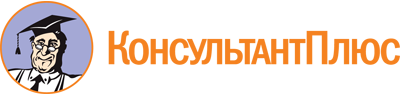 Закон Томской области от 09.06.2017 N 52-ОЗ
(ред. от 28.12.2022)
"Об Общественной палате Томской области"
(принят постановлением Законодательной Думы Томской области от 25.05.2017 N 433)
(вместе с "Порядком и размерами компенсации члену Общественной палаты Томской области понесенных за счет собственных средств расходов в связи с осуществлением им полномочий члена Общественной палаты Томской области")Документ предоставлен КонсультантПлюс

www.consultant.ru

Дата сохранения: 23.06.2023
 9 июня 2017 годаN 52-ОЗСписок изменяющих документов(в ред. Законов Томской областиот 04.05.2018 N 44-ОЗ, от 08.06.2020 N 86-ОЗ, от 09.03.2022 N 7-ОЗ,от 12.07.2022 N 65-ОЗ, от 28.12.2022 N 144-ОЗ)Список изменяющих документов(в ред. Закона Томской областиот 08.06.2020 N 86-ОЗ)Список изменяющих документов(в ред. Законов Томской областиот 09.03.2022 N 7-ОЗ, от 12.07.2022 N 65-ОЗ)